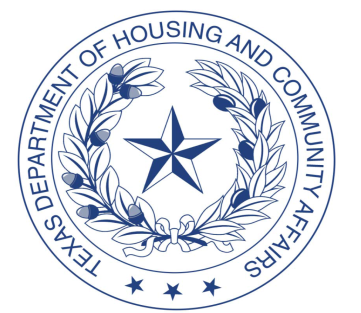 Concerted Revitalization Plan (CRP) Application PacketThe purpose of the packet is to formalize the process by which Concerted Revitalization Plans (CRP) are described and submitted pursuant to 10 TAC §11.9(d)(7) of the Qualified Allocation Plan (QAP). The CRP and all supporting documentation must be uploaded to the Department’s ServU system along with this packet, as a separate document from the Application. Refer to the Multifamily Programs Procedures Manual posted at http://www.tdhca.state.tx.us/multifamily/apply-for-funds.htm for an explanation of the process to set-up a Serv-U Account if needed.Application #                              	               Development Name                          	Development City                     		Development County                         The Application claims no points under 10 TAC §11.9(c)(4) related to Opportunity Index.My Development Site is located in an area that is: Urban Rural (skip to page 2 of the packet) My Development Site is located in a distinct area known locally as (or named by the CRP as)       that is larger than the assisted housing footprint. This packet includes proof that the Development Site is geographically located within an area for which a Concerted Revitalization Plan has been developed and published by the municipality which can be found at (document name, page number(s), etc.)       . A CRP covering the area mentioned above has been developed and executed. The CRP consists of the following local planning document(s): The document(s) is included in its entirety. The document(s) can be found online at      .NOTE:  Per the requirements of 10 TAC §11.9(d)(7)(A)(ii), a plan may consist of one or multiple, but complementary, local planning documents that together create a cohesive agenda for the plan’s specific area. No more than two (2) local plans may be submitted for each proposed Development. The concerted revitalization plan may be a Tax Increment Reinvestment Zone (TIRZ) or Tax Increment Finance (TIF) or similar plan. A city-wide or county-wide comprehensive plan, including a consolidated plan or one-year action plan required to received HUD funds does not equate to a concerted revitalization plan unless evidence is presented that additional efforts have been undertakenThe URBAN CRP meets the following criteria as required by 10 TAC §11.9(d)(7)(A)(iii)(I)):The concerted revitalization plan, or each of the local planning documents that compose the plan, must have been published by the municipality or county in which the Development Site is located. The plan must be current at the time of Application.  URBAN CRP Requested ScoringPoints may be selected under 1, 2, and 3 below for no more than a total of 7 points. Applications may receive (7) points if the proposed Development Site is located within a Qualified Census Tract; or Application may receive (7) points if the proposed Development Site is not located within a Qualified Census Tract and has also submitted a letter from the appropriate local official for the municipality (or county if the Development Site is completely outside of a municipality) that explicitly identifies the proposed Development as contributing to the concerted revitalization efforts of the municipality or county (as applicable); or Application may receive (5) points if the proposed Development Site is not located within a Qualified Census Tract and does not have a letter from the from the appropriate local official for the municipality (or county if the Development Site is completely outside of a municipality) that explicitly identifies the proposed Development as contributing to the concerted revitalization efforts of the municipality or county.                     The RURAL CRP meets the following criteria as required by 10 TAC §11.9(d)(7)(B):Only points may be selected under 1, for a total of 7 points.Applications will receive 7 points for the Rehabilitation or demolition and Reconstruction of a development in a rural area that has been leased at 85% or greater for the six months preceding Application by low income households and which was initially constructed 25 or more years prior to Application submission as either public housing or as affordable housing with support from USDA, HUD, the HOME program, or the CDBG program. The Application proposes Rehabilitation; or  The Application proposes demolition and Reconstruction; and Evidence that the development has been leased at 85% or greater for the six months preceding Application by low income households can be found at (document name, page number(s), etc.)      ; and Evidence that the development was initially constructed 25 or more years prior to Application submission as either public housing or as affordable housing with support from USDA, HUD, the HOME program, or the CDBG program can be found at (document name, page number(s), etc.)      .  Note: The occupancy percentage will not include Units that cannot be occupied due to needed repairs, as confirmed by the PCA or CNA. Demolition and relocation of units must be determined locally to be necessary to comply with the Affirmatively Furthering Fair Housing Rule, or if necessary to create an acceptable distance form Undesirable Site Features or Neighborhood Risk Factors.